PROXIMAL PARAVERTEBRAL NERVE BLOCKDesensitizes dorsal and ventral spinal nerves T13, L1 & L2 that emerge from the intervertebral foramina.Location: dorsal aspect of transverse process of the last thoracic (T13), first lumbar (L1) and second lumbar (L2)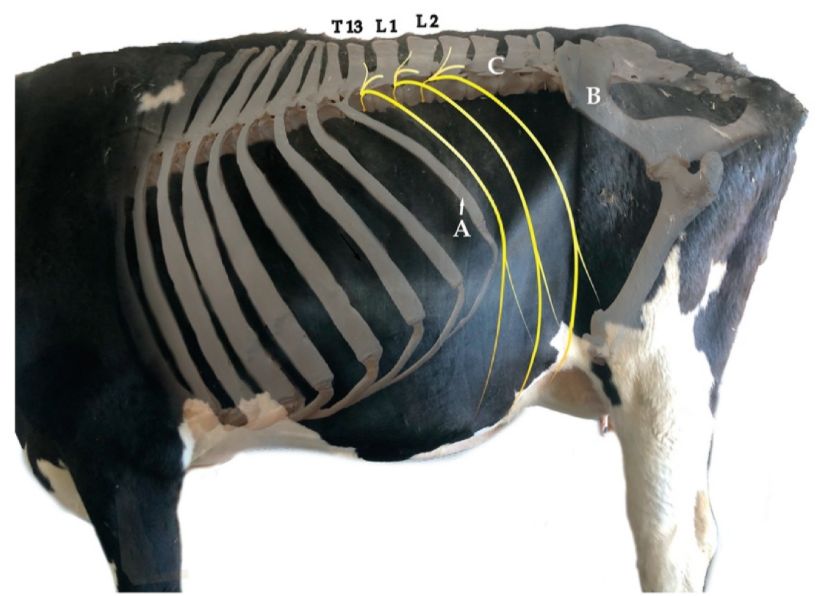 Procedure:Palpate and identify the transverse processes of injection sites at T13, L1 & L2.The skin over the dorsal aspects of the transverse process is clipped and shaved and swabbed with alcohol.At T13 inject needle, a long need is used, above the transverse processes under the skin and administer a small quantity of lidocaine first.Then walk the needle off the dorsal margins of the bone to block the nerve branches above and below the fascia.Repeat steps for both L1 & L2.Wait 5 minutes for block to take effect.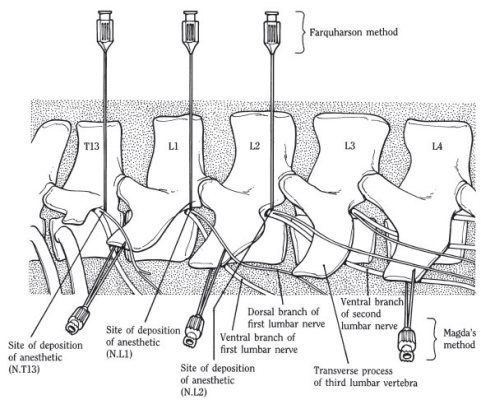 How to tell if the block was successful?The animal’s flank will bend and the spine curves toward the opposite side as the muscles are relaxed.The skin of the flank would feel warmer due to vasodilation.Other uses of this block:C-sectionsRumenotomyCecotomy